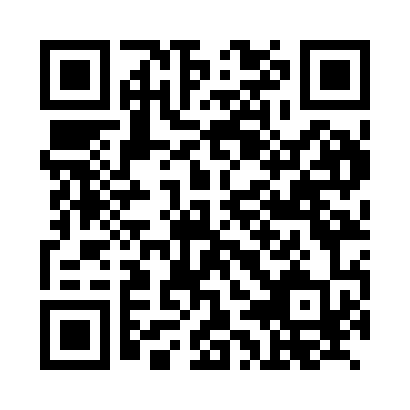 Prayer times for Altgmain, GermanyWed 1 May 2024 - Fri 31 May 2024High Latitude Method: Angle Based RulePrayer Calculation Method: Muslim World LeagueAsar Calculation Method: ShafiPrayer times provided by https://www.salahtimes.comDateDayFajrSunriseDhuhrAsrMaghribIsha1Wed3:375:491:065:068:2410:272Thu3:345:471:065:078:2510:293Fri3:325:461:065:078:2710:324Sat3:295:441:065:088:2810:345Sun3:265:421:065:088:3010:376Mon3:235:411:065:098:3110:397Tue3:205:391:065:098:3310:428Wed3:185:381:065:108:3410:449Thu3:155:361:055:108:3510:4710Fri3:125:351:055:118:3710:4911Sat3:095:331:055:118:3810:5212Sun3:065:321:055:128:3910:5413Mon3:045:311:055:128:4110:5714Tue3:015:291:055:138:4210:5915Wed2:585:281:055:138:4311:0216Thu2:555:271:055:148:4511:0517Fri2:525:261:055:148:4611:0718Sat2:495:241:065:158:4711:1019Sun2:495:231:065:158:4911:1220Mon2:485:221:065:168:5011:1521Tue2:485:211:065:168:5111:1522Wed2:485:201:065:178:5211:1623Thu2:475:191:065:178:5311:1724Fri2:475:181:065:188:5511:1725Sat2:475:171:065:188:5611:1826Sun2:465:161:065:198:5711:1827Mon2:465:151:065:198:5811:1928Tue2:465:141:065:198:5911:1929Wed2:455:141:075:209:0011:2030Thu2:455:131:075:209:0111:2031Fri2:455:121:075:219:0211:21